Lisad:Õppeasutuse tõend st väljavõte üliõpilase õpingutulemustest (sh kaalutud keskmine hinne õpingute jooksul).Õppeasutuse teatis õppeasutuse teatis õppimise kohta, mis kinnitaks, et õpilane õpib täiskoormusega, ei viibi akadeemilisel puhkusel ning õppekava täitmise maht (%).Õppeasutuse lühike iseloomustus üliõpilase kohta, sh üliõpilaste silmapaistvamad saavutused (max 500 tähemärki)Taotleja annab Maaelu Edendamise Sihtasutusele nõusoleku toetuse otsuse tegemise ja turunduse eesmärgil töödelda esitatud taotluse alusel taotleja isikuandmeid vastavalt Maaelu Edendamise Sihtasutuse Isikuandmete töötlemise põhimõtetele (kättesaadav www.mes.ee). See tähendab et Maaelu Edendamise Sihtasutusel on õigus saata toetuse määramise komisjoni liikmetele taotleja esitatud taotlus koos lisadega, ning avaldada konkursi võitjate nimed ja õpitav eriala Maaelu Edendamise Sihtasutuse kodulehel ja sotsiaalmeedias.(allkirjastatud digitaalselt)…………………………….
Taotleja nimiISIKUANDMETE TÖÖTLEMINE1. Isikuandmete töötlemise eesmärkSihtasutus töötleb taotluse esitanud üliõpilaste (edaspidi andmesubjekt) isikuandmeid ühekordse õppetoetuse saajate väljaselgitamiseks. Sihtasutus arvestab alati minimaalsuse põhimõttega ning kogub ainult neid isikuandmeid, mis on vajalikud eesmärgi täitmiseks.2. Isikuandmete töötlemise õiguslik alusSihtasutus töötleb isikuandmeid oma põhikirjaliste ülesannete täitmiseks (põhikirja p.2.2.3).3. Isikuandmete edastamineSihtasutus avaldab aunimetuse saaja nime koduleheküljel www.mes.ee ja meediakanalites.4. Andmesubjekti õigused4.1 Andmesubjektil on igal ajal õigus tutvuda oma andmetega ja saada teavet andmete töötlemise eesmärkide ja tähtaegade kohta. Andmetega tutvumiseks tuleb pöörduda sihtasutuse poole (kontaktid p.5).4.2 Andmesubjektil on õigus nõuda oma isikuandmete parandamist, kui ta on andmetega tutvudes avastanud ebaõigeid andmeid.4.3 Andmesubjektil on igal ajal õigus esitada vastuväiteid isikuandmete töötlemisele, kui sihtasutus töötleb andmeid avalikes huvides oleva ülesande täitmise või õigustatud huvi alusel.5. KontaktandmedAndmesubjekt võib oma isikuandmete töötlemisega seonduvate küsimustega või oma õiguste realiseerimiseks pöörduda Maaelu Edendamise Sihtasutuse andmekaitsespetsialisti poole e-posti aadressil andmekaitse@mes.ee või aadressil Oru 21, Viljandi linn, Viljandi maakond, 71003./allkirjastatud digitaalselt/  ÜHEKORDNE TOETUSE TAOTLUS MAAMAJANDUSLIKU ÕPPEKAVA ÜLIÕPILASELE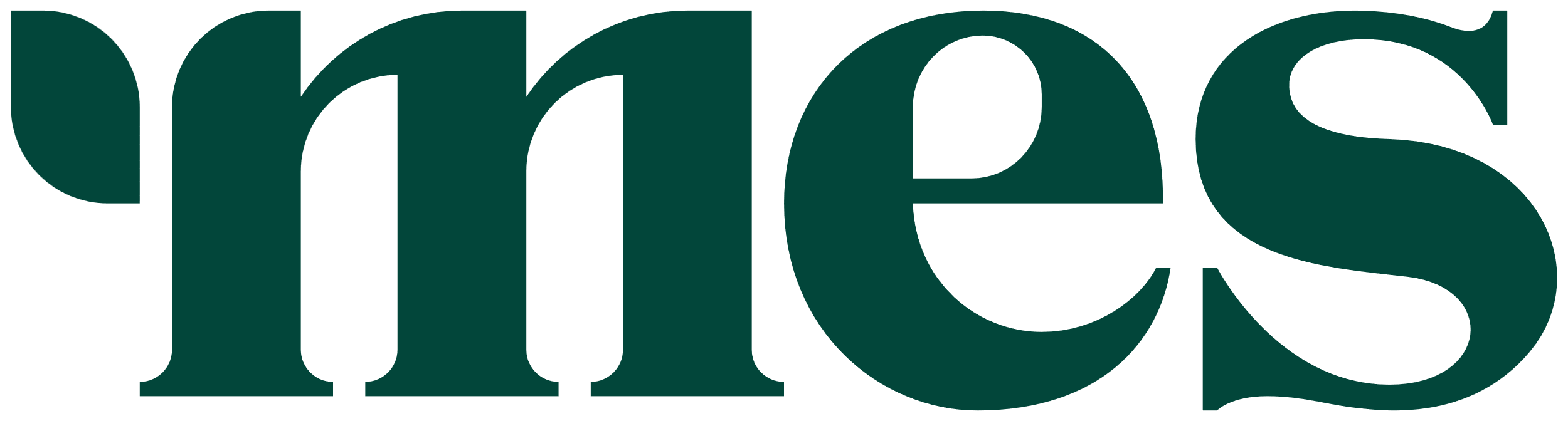   ÜHEKORDNE TOETUSE TAOTLUS MAAMAJANDUSLIKU ÕPPEKAVA ÜLIÕPILASELEÜlikoolKuupäevEes- ja perekonnanimiIsikukoodArvelduskonto numberElukoha aadressE-post, telefonÕppekava nimetusKursusSooritatud praktika(d). Praktika sooritamise koht, aeg, praktika juhendaja hinnang. Praktika lühikirjeldus ja omandatud pädevused.Sooritatud praktika(d). Praktika sooritamise koht, aeg, praktika juhendaja hinnang. Praktika lühikirjeldus ja omandatud pädevused.Erialas(te)s õppekava välis(te)s tegevus(te)s osalemine 1) Konverentsid, koosolekud, õppepäevad jms, kus olen osalenud kuulajana2) Konverentsid, koosolekud, õppepäevad jms, mida olen aidanud korraldada või kus olen esinenud3) Erialaseltsid, mille liikmeks olen või mille tegemistes olen osalenudErialas(te)s õppekava välis(te)s tegevus(te)s osalemine 1) Konverentsid, koosolekud, õppepäevad jms, kus olen osalenud kuulajana2) Konverentsid, koosolekud, õppepäevad jms, mida olen aidanud korraldada või kus olen esinenud3) Erialaseltsid, mille liikmeks olen või mille tegemistes olen osalenud1)2)3)1)2)3)Tehtud uurimistöö(d) või osalemine uurimistöö(de)s. Uurimistöö nimetus, töö tegemise aeg, uurimistöös osalenud inimeste arv. Uurimistöö sisu ja minu hinnang uurimistööle ja selle vajalikkusele. Siin võib loetleda ka alustatud (pooleli oleva) lõputöö.Essee  „Minu töö ja tulevik õpitud erialal“  Essees kirjeldada põhjust, miks toetust taotlen, mille jaoks toetussummat vajan, plaani tulevik maaeluga siduda ja põhjendada õpitava eriala valikut. Essee pikkus 1500 – 2000 tähemärki. 